Connecting Community For Kids Co-Chair Application Package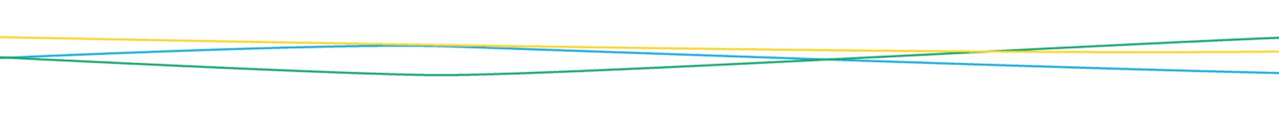 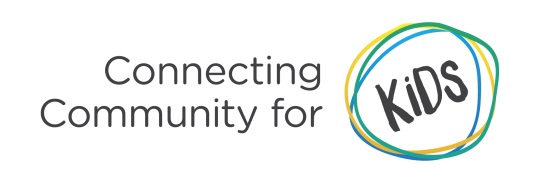 August 2018Information for applicantsThank you for your interest in the Co-Chair position with the Connecting Community for Kids, Joint Commissioning Committee. This package includes information regarding the Joint Commissioning Committee (JCC), a description of the application process and the position.About the Connecting Community for Kids Joint Commissioning CommitteeThe JCC was established for the purpose of providing leadership, oversight, advice and engagement with government and funders in the delivery of the Connecting Community for Kids Initiative.MeetingsMeetings are held at least twice a year and run for approximately two hours. VenueGenerally, the meetings are held at venues which alternate between Cockburn and Kwinana. GovernanceThe diagram below depicts the CCK Initiative’s governance structure: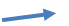 Connecting Community for Kids, Joint Commissioning Committee Co-Chair Position ProfileThe position would suit someone who is passionate and invested in achieving outcomes for children and families in the early years. They would have knowledge and experience in the community services sector.Their personal philosophy would be reflective of the Shared Principles and Practices of the Committee (see Attachment 1)The initial commitment would be for one year, commencing November 2018Description of Co Chair roleThe role of the JCC Co Chair is to demonstrate strong and informed leadership ensuring that the committee operates effectively, maintaining a strategic focus, monitoring overall performance and managing its principal relationships.The Chair position is a shared responsibility. Currently the other Co Chair is the Director of Children and Families Division within the Department of Communities.The Department of Communities provides executive support.Co Chair responsibilities include Providing expertise relevant to the work of the JCCRepresenting the broad views, interests and needs of the community, service providers and research institutions relevant to the work of the JCCRepresenting the unique views of communities of interest i.e. Aboriginal and CALD Fostering collaboration within and across government agencies and the community sectorAdvocating across government and non-government agencies to support the CCK project’s sustainability and futureSupporting stakeholder relationshipsMaintaining an effective and constructive relationship with the Joint Leadership Team (JLT)Promoting and supporting the Committee’s Shared Principles and Practices (See attached) Connecting Community for Kids Shared Principles and Practices (Attachment 1)PrinciplesA commitment to improving early years outcomes for children in the Cities of Cockburn and Kwinana.Respect for the contribution of families and the communities of Cockburn and Kwinana in improving early years outcomes.A commitment to collaboration and creating the conditions to achieve community responsive, effective and coordinated decision making and working together, recognising the interdependence of community services to improving early years outcomes in the Cities of Cockburn and Kwinana.A partnership based on mutual respect and trust, with openness and transparency underpinning activities. Recognition of the value and contribution of all sectors – public, not-for-profit, corporate - in improving early years outcomes in Cockburn and Kwinana.A commitment to the sustainability of community services promoting improved early years early years outcomes in the Cities of Cockburn and Kwinana.PracticesA focus on place-based collaboration and innovation to improve early years outcomes in Cockburn and Kwinana. Continually empowering community members in the design, planning and delivery of early years services in Cockburn and Kwinana.Championing the ongoing involvement of member organisations’ employees in the initiative.Valuing diversity and inclusion, recognising the unique strengths of and disadvantage experienced by Western Australia’s Indigenous people.Sharing of data and information to inform the development, implementation and evaluation of the Roadmap for Change.About Connecting Community for Kids          (Attachment 2)Connecting Community for Kids - the Cockburn and Kwinana early years initiative is an innovative, place-based approach to improving outcomes for children in the early years from birth to eight years of age. The early years (pre-birth to eight years) is a crucial stage where children undergo substantial physical, cognitive, language and social/emotional development.  A wide range of evidence shows that positive, nurturing experiences and developmentally appropriate learning opportunities in the early years foster children’s development and greatly contribute to successful outcomes later in life.In 2014, an opportunity was identified for a place-based initiative in the Cities of Cockburn and Kwinana to improve the health and wellbeing of children, aged from birth to eight years, as measured by Australian Early Development Census (AEDC) outcomes.  The initiative also aimed to demonstrate a place-based approach of partnership and collaboration between community, government, the community sector and industry, which was transferable to other locations.Modelled on the collective impact approach in Queensland’s Logan City, Logan Together, the Connecting Community for Kids Initiative (the CCK Initiative) was conceptualised as using aspects of the Collective Impact and Platforms Frameworks to take a long-term view to improve coordination and provide an effective organising environment for service planning, prioritisation and delivery; rather than add additional services to a congested market.  The CCK Initiative shares objectives with other initiatives, particularly the Woodside Development Fund. The Fund’s vision is “Zero to Eight. Life’s Great! Every child thrives in their development, learning and life.” Woodside funded WACOSS to undertake the initiative’s initial community engagement phase. A Reference Group was established to oversee the initial community engagement phase of the initiative. Through this engagement, it was clear that the communities of Cockburn and Kwinana sought to improve outcomes for children and families, and local services (government and non-government) and other stakeholders shared this objective. Community participants articulated strong interest in their children’s development and their desire for better futures/improved outcomes (wellbeing, health and happiness) for young children. Local services also supported enhanced collaboration to address family and community needs.  In November 2015, Woodside advised that it would contribute $2 million over a five-year period, i.e. $400,000 per annum to the CCK Initiative to provide financial support to engage a Collective Team to deliver the Auspicing Functions. In December 2015, a Sponsorship Agreement between Woodside and the Auspicing Organisation was executed for a term of five yearsThe CCK Initiative will undertake the following priority actions in the region over the next five years:Develop and implement the Roadmap for Change which is:aligned with Woodside’s Zero to Eight. Life’s great! framework; andoutlines the key objectives that the Cockburn/Kwinana community wants to focus on to achieve improved outcomes for its young children, with agreed indicators to measure and track progress towards these outcomes.With the release of the 2015 AEDC results, develop a baseline to measure critical difference in children’s vulnerability.With the release of the 2018 and 2021 AEDC results, consider the reported movement in children vulnerable on one or more domains and whether the CCK Initiative is contributing to reducing children’s vulnerability. Achieve improved outcomes in early children development by enhancing service delivery through better coordination and cohesion of services and collaboration with community to ensure that needs are identified and met.Champion the purpose, development, implementation, outcomes and achievements of the initiative in partnership with the community.Seek long-term investment and contributions from multiple sources to support and fund the CCK Initiative’s development and implementation to ensure success.Seek learning and development opportunities to assist in the development and delivery of the initiative.  How to apply for the positionInterested applicants are asked to lodge their details with OnBoard WA, if they haven’t already done so.Please go to www.onboardwa.jobs.wa.gov.au. The registration process includes submitting a range of personal and professional information that will be available to decision-makers considering the Co-Chair position. It may be useful to familiarise yourself familiarise yourself with OnBoard WA processes for registration at https://www.onboardwa.jobs.wa.gov.au/onboardwa.php/registerIt is the applicant’s responsibility to ensure that their application is accurate and up to date. Please allow plenty of time to submit your application in case unanticipated problems arise.Applicants should address the skills and experience they possess in relation to the CCK Co-Chair position.A panel of committee members will consider applications and make a final decision. All applicants will be notified of the outcome.Lodging your applicationWhen lodging your application please include as an attachment, a current Curriculum Vitae of no more than two pages that outlines your experience relevant to the Co-Chair position.make sure that in Section 8 you choose - Registrations-Not for Profit boards and committees (537130)For further informationIf you require further information about the Joint Commissioning Committee or assistance in completing the application, please contact:Executive Officer:  Jo-Anne AbbottPh: 6551 8740Email: jo-anne.abbott@communities.wa.gov.au